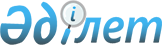 Об утверждении бюджета Сарыхобдинского сельского округа на 2020-2022 годыРешение Алгинского районного маслихата Актюбинской области от 8 января 2020 года № 340. Зарегистрировано Департаментом юстиции Актюбинской области 15 января 2020 года № 6714
      В соответствии с пунктом 2 статьи 9-1 Бюджетного кодекса Республики Казахстан от 4 декабря 2008 года, статьей 6 Закона Республики Казахстан от 23 января 2001 года "О местном государственном управлении и самоуправлении в Республике Казахстан", Алгинский районный маслихат РЕШИЛ:
      1. Утвердить бюджет Сарыхобдинского сельского округа на 2020-2022 годы согласно приложениям 1, 2 и 3, в том числе на 2020 год в следующих объемах:
      1) доходы -19 477,4 тысяч тенге;
      в том числе:
      налоговые поступления - 2 679 тысяч тенге;
      неналоговые поступления - 616,4 тысяч тенге;
      поступления от продажи основного капитала - 0 тенге;
      поступления трансфертов -16 182 тысяч тенге;
      2) затраты - 19 477,4 тысяч тенге;
      3) чистое бюджетное кредитование - 0 тенге;
      в том числе:
      бюджетные кредиты - 0 тенге;
      погашение бюджетных кредитов - 0 тенге;
      4) сальдо по операциям с финансовыми активами - 0 тенге;
      в том числе:
      приобретение финансовых активов - 0 тенге;
      поступления от продажи финансовых активов государства - 0 тенге;
      5) дефицит (профицит) бюджета - 0 тенге;
      6) финансирование дефицита (использование профицита) бюджета - 0 тенге;
      Сноска. Пункт 1 с изменениями, внесенными решениями Алгинского районного маслихата Актюбинской области от 01.04.2020 № 365 (вводится в действие с 01.01.2020); от 15.05.2020 № 384 (вводится в действие с 01.01.2020); от 05.11.2020 № 446 (вводится в действие с 01.01.2020).


      2. Учесть, что в доход бюджета сельского округа зачисляются:
      налоговые поступления:
      индивидуальный подоходный налог;
      налог на имущество физических, юридических лиц и индивидуальных предпринимателей;
      земельный налог;
      налог на транспортные средства;
      налоги на имущество;
      неналоговые поступления;
      доходы от сдачи в аренду имущества, находящегося в собственности государства.
      3. Принять к сведению и руководству, что с 1 января 2020 года установлено: 
      1) минимальный размер заработной платы – 42 500 тенге;
      2) месячный расчетный показатель для исчисления пособий и иных социальных выплат, а также для применения штрафных санкций, налогов и других платежей в соответствии с законодательством Республики Казахстан - 2 651 тенге;
      3) величина прожиточного минимума для исчисления размеров базовых социальных выплат – 31 183 тенге;
      с 1 апреля 2020 года:
      1) месячный расчетный показатель для исчисления пособий и иных социальных выплат, а также для применения штрафных санкций, налогов и других платежей в соответствии с законодательством Республики Казахстан - 2 778 тенге;
      2) величина прожиточного минимума для исчисления размеров базовых социальных выплат – 32 668 тенге.
      Сноска. Пункт 3 – в редакции решения Алгинского районного маслихата Актюбинской области от 11.09.2020 № 417 (вводится в действие с 01.01.2020).


      4. Учесть в сельском бюджете на 2020 год субвенции, передаваемые из районного бюджета в сумме 15 142 тысяч тенге.
      5. Учесть в сельском бюджете на 2020 год поступление целевых текущих трансфертов из районного бюджета:
      в том числе:
      на капитальные расходы государственного органа - 0 тысяч тенге.
      Сноска. Пункт 1 с изменением, внесенным решением Алгинского районного маслихата Актюбинской области от 15.05.2020 № 384 (вводится в действие с 01.01.2020).


      6. Государственному учреждению "Аппарат маслихата Алгинского района" в установленном законодательством порядке обеспечить:
      1) государственную регистрацию настоящего решения в Департаменте юстиции Актюбинской области;
      2) размещение настоящего решения на интернет - ресурсе Алгинского районного маслихата после его официального опубликования.
      7. Настоящее решение вводится в действие с 1 января 2020 года. Бюджет Сарыхобдинского сельского округа на 2020 год
      Сноска. Приложение 1 – в редакции решения Алгинского районного маслихата Актюбинской области от 05.11.2020 № 446 (вводится в действие с 01.01.2020). Бюджет Сарыхобдинского сельского округа на 2021 год Бюджет Сарыхобдинского сельского округа на 2022 год
					© 2012. РГП на ПХВ «Институт законодательства и правовой информации Республики Казахстан» Министерства юстиции Республики Казахстан
				
      Председатель сессии Алгинского 
районного маслихата 

А. Нургалиев

      Секретарь Алгинского 
районного маслихата 

Б. Жумабаев
Приложение № 1 к решению Алгинского районного маслихата от 8 января 2020 года № 340
Категория
Категория
Категория
Категория
Сумма 
(тысяч тенге)
Класс
Класс
Класс
Сумма 
(тысяч тенге)
Подкласс
Подкласс
Сумма 
(тысяч тенге)
Наименование
Сумма 
(тысяч тенге)
1
2
3
4
5
I. Доходы
19477,4
1
Налоговые поступления
2679
04
Налоги на собственность
2679
1
Налоги на имущество
8
3
Земельный налог
117
4
Налог на транспортные средства
2554
2
Неналоговые поступления
616,4
06
Прочие неналоговые поступления
571,4
1
Прочие неналоговые поступления
571,4
4
Поступления трансфертов
16182
02
Трансферты из вышестоящих органов государственного управления
16182
3
Трансферты из районного (города областного значения) бюджета
16182
Функциональная группа
Функциональная группа
Функциональная группа
Функциональная группа
Функциональная группа
Сумма 
(тысяч тенге)
Функциональная подгруппа
Функциональная подгруппа
Функциональная подгруппа
Функциональная подгруппа
Сумма 
(тысяч тенге)
Администратор бюджетных программ
Администратор бюджетных программ
Администратор бюджетных программ
Сумма 
(тысяч тенге)
Программа
Программа
Сумма 
(тысяч тенге)
Наименование
Сумма 
(тысяч тенге)
1
2
3
4
5
6
II. Затраты
19477,4
01
Государственные услуги общего характера
15527,4
1
Представительные, исполнительные и другие органы, выполняющие общие функции государственного управления
15527,4
124
Аппарат акима города районного значения, села, поселка, сельского округа
15527,4
001
Услуги по обеспечению деятельности акима города районного значения, села, поселка, сельского округа
15527,4
07
Жилищно-коммунальное хозяйство
2110
3
Благоустройство населенных пунктов
2110
124
Аппарат акима города районного значения, села, поселка, сельского округа
2110
008
Освещение улиц в населенных пунктах
910
009
Обеспечение санитарии населенных пунктов
200
011
Благоустройство и озеленение населенных пунктов
1000
12
Транспорт и коммуникации
1840
1
Автомобильный транспорт
1840
124
Аппарат акима города районного значения, села, поселка, сельского округа
1840
013
Обеспечение функционирования автомобильных дорог в городах районного значения, поселках, селах, сельских округах
800
045
Капитальный и средний ремонт автомобильных дорог города районного значения, села, поселка, сельского округа
1040
III.Чистое бюджетное кредитование
0
IV. Сальдо по операциям с финансовыми активами
0
Приобретение финансовых активов
0
Поступления от продажи финансовых активов государства
0
V. Дефицит (профицит) бюджета
0
VI. Финансирование дефицита (использование профицита) бюджета
0
7
Поступления займов
0
01
Внутренние государственные займы
0
2
Договора займа
0
16
Погашение займов
0
1
Погашение займов
0
8
Используемые остатки бюджетных средств
0
01
Остатки бюджетных средств
0
1
Свободные остатки бюджетных средств
0Приложение 2 к решению Алгинского районного маслихата от 8 января 2020 года № 340
Категория
Категория
Категория
Категория
Сумма 
(тысяч тенге)
Класс
Класс
Класс
Сумма 
(тысяч тенге)
Подкласс
Подкласс
Сумма 
(тысяч тенге)
Наименование
Сумма 
(тысяч тенге)
1
2
3
5
6
I. Доходы
20366
1
Налоговые поступления
2868
04
Налоги на собственность
2868
1
Налоги на имущество
9
3
Земельный налог
126
4
Налог на транспортные средства
2733
2
Неналоговые поступления
49
01
Доходы от государственной собственности
49
5
Доходы от аренды имущества, находящегося в государственной собственности
49
4
Поступления трансфертов
17449
02
Трансферты из вышестоящих органов государственного управления
17449
3
Трансферты из районного (города областного значения) бюджета
17449
Функциональная группа
Функциональная группа
Функциональная группа
Функциональная группа
Функциональная группа
сумма 
(тысяч тенге)
Функциональная подгруппа
Функциональная подгруппа
Функциональная подгруппа
Функциональная подгруппа
сумма 
(тысяч тенге)
Администратор бюджетных программ
Администратор бюджетных программ
Администратор бюджетных программ
сумма 
(тысяч тенге)
Программа
Программа
сумма 
(тысяч тенге)
Наименование
сумма 
(тысяч тенге)
1
2
3
4
6
7
II. Затраты
20366
01
Государственные услуги общего характера
15456
1
Представительные, исполнительные и другие органы, выполняющие общие функции государственного управления
15456
124
Аппарат акима города районного значения, села, поселка, сельского округа
15456
001
Услуги по обеспечению деятельности акима города районного значения, села, поселка, сельского округа
14956
022
Капитальные расходы государственного органа
500
07
Жилищно-коммунальное хозяйство
3910
3
Благоустройство населенных пунктов
3910
124
Аппарат акима города районного значения, села, поселка, сельского округа
3910
008
Освещение улиц населенных пунктов
910
009
Обеспечение санитарии населенных пунктов
1000
011
Благоустройство и озеленение населенных пунктов
2000
12
Транспорт и коммуникации
1000
1
Автомобильный транспорт
1000
124
Аппарат акима города районного значения, села, поселка, сельского округа
1000
013
Обеспечение функционирования автомобильных дорог в городах районного значения, поселках, селах, сельских округах
1000
III.Чистое бюджетное кредитование
0
IV. Сальдо по операциям с финансовыми активами
0
Приобретение финансовых активов
0
V. Дефицит (профицит) бюджета
0
VI. Финансирование дефицита (использование профицита) бюджета
0
7
Поступление займов
0
01
Внутренние государственные займы
0
2
Договоры займа
0
16
Погашение займов
0
1
Погашение займов
0
Используемые остатки бюджетных средств
0
Остатки бюджетных средств
0Приложение 3 к решению Алгинского районного маслихата от 8 января 2020 года № 340
Категория
Категория
Категория
Категория
Сумма 
(тысяч тенге)
Класс
Класс
Класс
Сумма 
(тысяч тенге)
Подкласс
Подкласс
Сумма 
(тысяч тенге)
Наименование
Сумма 
(тысяч тенге)
1
2
3
5
6
I. Доходы
22166
1
Налоговые поступления
3069
04
Налоги на собственность
3069
1
Налоги на имущество
10
3
Земельный налог
135
4
Налог на транспортные средства
2924
2
Неналоговые поступления
52
01
Доходы от государственной собственности
52
5
Доходы от аренды имущества, находящегося в государственной собственности
52
4
Поступления трансфертов
19045
02
Трансферты из вышестоящих органов государственного управления
19045
3
Трансферты из районного (города областного значения) бюджета
19045
Функциональная группа
Функциональная группа
Функциональная группа
Функциональная группа
Функциональная группа
сумма 
(тысяч тенге)
Функциональная подгруппа
Функциональная подгруппа
Функциональная подгруппа
Функциональная подгруппа
сумма 
(тысяч тенге)
Администратор бюджетных программ
Администратор бюджетных программ
Администратор бюджетных программ
сумма 
(тысяч тенге)
Программа
Программа
сумма 
(тысяч тенге)
Наименование
сумма 
(тысяч тенге)
1
2
3
4
6
7
II. Затраты
22166
01
Государственные услуги общего характера
17166
1
Представительные, исполнительные и другие органы, выполняющие общие функции государственного управления
17166
124
Аппарат акима города районного значения, села, поселка, сельского округа
17166
001
Услуги по обеспечению деятельности акима города районного значения, села, поселка, сельского округа
15277
022
Капитальные расходы государственного органа
1889
07
Жилищно-коммунальное хозяйство
3800
3
Благоустройство населенных пунктов
3800
124
Аппарат акима города районного значения, села, поселка, сельского округа
3800
008
Освещение улиц населенных пунктов
1100
009
Обеспечение санитарии населенных пунктов
700
011
Благоустройство и озеленение населенных пунктов
2000
12
Транспорт и коммуникации
1200
1
Автомобильный транспорт
1200
124
Аппарат акима города районного значения, села, поселка, сельского округа
1200
013
Обеспечение функционирования автомобильных дорог в городах районного значения, поселках, селах, сельских округах
1200
III.Чистое бюджетное кредитование
0
IV. Сальдо по операциям с финансовыми активами
0
Приобретение финансовых активов
0
V. Дефицит (профицит) бюджета
0
VI. Финансирование дефицита (использование профицита) бюджета
0
7
Поступление займов
0
01
Внутренние государственные займы
0
2
Договоры займа
0
16
Погашение займов
0
1
Погашение займов
0
Используемые остатки бюджетных средств
0
Остатки бюджетных средств
0